Marion Nette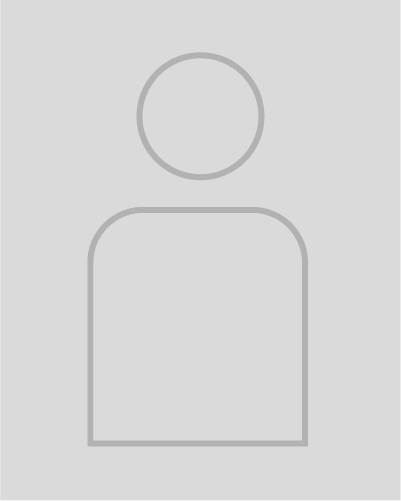 Schülerin 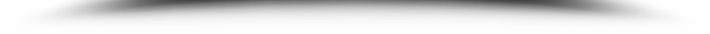 Gute Kenntnisse der Programmiersprache PHPSehr guten Leistungen in Mathematik, Informatik und Englisch Erste praktische Erfahrungen Kreative AderMusterstraße 1212345 Musterstadt0123 456789email@email.deAnlagenLebenslauf, Motivationsschreiben, ReferenzenEntdecke jetzt unsere professionellen Bewerbungsdesigns: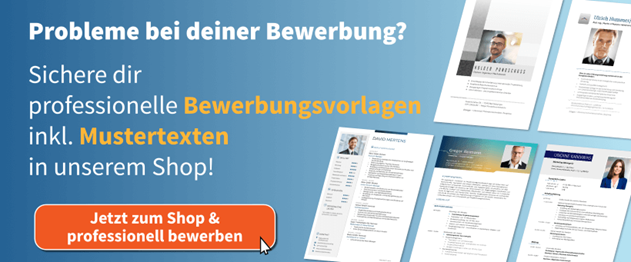 Zum Bewerbung.net Shop